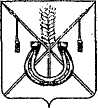 АДМИНИСТРАЦИЯ КОРЕНОВСКОГО ГОРОДСКОГО ПОСЕЛЕНИЯ КОРЕНОВСКОГО РАЙОНАПОСТАНОВЛЕНИЕот 18.01.2023 	   		                                     			  № 70г. Кореновск Об утверждении отчета о реализации ведомственной целевойпрограммы Кореновского городского поселения Кореновскогорайона «Проведение мероприятий, направленных наукрепление правопорядка, профилактики правонарушенийна территории Кореновского городского поселенияКореновского района на 2020-2022 года» за 2022 годВ соответствии с постановлением администрации Кореновского городского поселения Кореновского района от 11 сентября 2018 года № 1152                      (с изменением от 6 ноября 2020 года № 808) «Об утверждении Порядка разработки, утверждения и реализации ведомственных целевых программ в Кореновском городском поселении Кореновского района», администрация Кореновского городского поселения Кореновского района п о с т а н о в л я е т:1. Утвердить отчет о реализации ведомственной целевой программы Кореновского городского поселения Кореновского района «Об утверждении ведомственной целевой программы по проведению мероприятий, направленных на укрепление правопорядка, профилактики правонарушений на территории Кореновского городского поселения Кореновского района                             на 2020-2022 года за 2022 год (прилагается).2. Общему отделу администрации Кореновского городского поселения Кореновского района (Труханова) обеспечить размещение настоящего постановления на официальном сайте администрации Кореновского городского поселения Кореновского района в информационно-коммуникационной сети «Интернет».3. Контроль за исполнением настоящего постановления возложить на заместителя главы Кореновского городского поселения Кореновского                      района Т.В. Супрунову.4. Постановление вступает в силу со дня его подписания.ГлаваКореновского городского поселенияКореновского района                                                                           М.О. ШутылевОТЧЕТо реализации ведомственной целевой программыКореновского городского поселения Кореновского района «Об утверждении ведомственной целевой программы по проведению мероприятий, направленных на укрепление правопорядка, профилактики правонарушений на территории Кореновского городского поселения Кореновского района              на 2020-2022 года за 2022 годПостановлением администрации Кореновского городского поселения Кореновского района от 30 октября 2019 года № 1068 «Об утверждении ведомственной целевой программы по проведению мероприятий, направленных на укрепление правопорядка, профилактики правонарушений на территории Кореновского городского поселения Кореновского района                           на 2020-2022 года.Финансирование мероприятий Программы в 2022 году осуществлялось за счет средств бюджета Кореновского городского поселения Кореновского района (приложение № 1).Оценка эффективности реализации Программы (приложение № 2) осуществлялась на основании следующих индикаторов:укрепление правопорядка и повышение уровня общественной безопасности;привлечение негосударственных организаций, общественных объединений и граждан к укреплению правопорядка;Выделенные денежные средства на реализацию ведомственной целевой программы Кореновского городского поселения Кореновского района «Об утверждении ведомственной целевой программы по проведению мероприятий, направленных на укрепление правопорядка, профилактики правонарушений на территории Кореновского городского поселения Кореновского района                          на 2020-2022 года за 2022 год освоены на 100%, согласно приложению к отчету (прилагается).Начальник организационно-кадрового отделаадминистрации Кореновского городскогопоселения Кореновского района                                                   Я.Е. СлепокуроваОТЧЕТоб использовании финансирования ведомственной целевой программы Кореновского городского поселения Кореновского района «Об утверждении ведомственной целевой программы по проведению мероприятий, направленных на укрепление правопорядка, профилактики правонарушений на территории Кореновского городского поселения Кореновского районана 2020-2022 года за 2022 годНачальникорганизационно-кадрового отделаадминистрации Кореновского городскогопоселения Кореновского района                                                   Я.Е. СлепокуроваОТЧЕТоб использовании целевых показателей ведомственной целевой программы «Об утверждении ведомственной целевой программы по проведению мероприятий, направленных на укрепление правопорядка, профилактики правонарушений на территории Кореновского городского поселения Кореновского района              на 2020-2022 года за 2022 годНачальникорганизационно-кадрового отделаадминистрации Кореновского городскогопоселения Кореновского района                                                    Я.Е. СлепокуроваПРИЛОЖЕНИЕ УТВЕРЖДЕН постановлением администрацииКореновского городского поселенияКореновского районаот 18.01.2023 № 70ПРИЛОЖЕНИЕ № 1к отчету о реализации мероприятий   ведомственной целевой программы «Об утверждении ведомственной целевой программы по проведению мероприятий, направленных на укрепление правопорядка, профилактики правонарушений на территории Кореновского городского поселения Кореновского района на 2020-2022 года за 2022 год№ п/пНаименование задачи, мероприятияИсточник финанси-рованияОбъем финансирования, тыс. руб.Объем финансирования, тыс. руб.Объем финансирования, тыс. руб.Объем финансирования, тыс. руб.Исполнитель мероприятия№ п/пНаименование задачи, мероприятияИсточник финанси-рованияплановое  значениефактическое значениеотклонениеотклонениеИсполнитель мероприятия№ п/пНаименование задачи, мероприятияИсточник финанси-рованияплановое  значениефактическое значениетыс.руб. - / +%Исполнитель мероприятия123456781.Организация участия членов Кореновского городского казачьего общества в решении вопросов профилактики правонарушений на территории Кореновского городского поселения(участие в охране общественного порядкаБюджетКореновского городского поселения200,0200,000Организационно-кадровый отдел администрации Кореновского городского поселения Кореновского района2.Осуществление материального стимулирования деятельности народных дружинников, участвующих в охране общественного порядка на территории Кореновского городского поселения Кореновского района в ночное время и при проведении мероприятий с массовым участием граждан.БюджетКореновского городского поселения206,0206,000Организационно-кадровый отдел администрации Кореновского городского поселения Кореновского районаИтого по ПрограммеИтого по Программе406,0406,000Местный бюджет (МБ)Местный бюджет (МБ)406,406,000ПРИЛОЖЕНИЕ № 2к отчету о реализации мероприятий   ведомственной целевой программы «Об утверждении ведомственной целевой программы по проведению мероприятий, направленных на укрепление правопорядка, профилактики правонарушений на территории Кореновского городского поселения Кореновского района              на 2020-2022 года за 2022 год№ п/пНаименование целевого показателя программыЕдиница измеренияПлановый показатель на 2022 годФактический показатель за 2022 год1.укрепление правопорядка и повышение уровня общественной безопасностиколичество1201072.привлечение негосударственных организаций, общественных объединений и граждан к укреплению правопорядка%100100